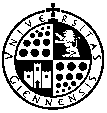 Universidad de JaénANEXO II        SOLICITUD. MODALIDAD B                     Transferencia de Conocimiento y Tecnología (TCyT) en colaboración con ONGDs Firma del responsable del proyecto por parte de la UJAFecha: Firma del responsable del proyecto por parte de la ONGD:Fecha: Presupuesto del proyecto:FORMULARIO IDENTIFICACIÓN DEL PROYECTOFORMULARIO IDENTIFICACIÓN DEL PROYECTOFORMULARIO IDENTIFICACIÓN DEL PROYECTOTítulo del proyecto:Título del proyecto:Título del proyecto:País de actuación:País de actuación:País de actuación:Presupuesto total de la colaboración:Presupuesto total de la colaboración:Solicitado a la UJA:Responsable del proyecto en la Universidad de Jaén:Departamento:Tfno.:e-mail:Categoría profesional: Responsable del proyecto en la Universidad de Jaén:Departamento:Tfno.:e-mail:Categoría profesional: Responsable del proyecto en la Universidad de Jaén:Departamento:Tfno.:e-mail:Categoría profesional: El proyecto es de nueva presentación     El proyecto es renovación de un proyecto ya aprobado El proyecto es de nueva presentación     El proyecto es renovación de un proyecto ya aprobado El proyecto es de nueva presentación     El proyecto es renovación de un proyecto ya aprobado Fecha Convocatoria:  Duración prevista del proyecto (en meses):Duración prevista del proyecto (en meses):Fecha Convocatoria:  Fecha prevista para el inicio del proyecto:Fecha prevista para el inicio del proyecto:Fecha Convocatoria:  Fecha prevista para la finalización del proyecto:Fecha prevista para la finalización del proyecto:OTROS MIEMBROS DE LA UNIVERSIDAD QUE PARTICIPAN EN  EL  EQUIPO DEL PROYECTOOTROS MIEMBROS DE LA UNIVERSIDAD QUE PARTICIPAN EN  EL  EQUIPO DEL PROYECTOOTROS MIEMBROS DE LA UNIVERSIDAD QUE PARTICIPAN EN  EL  EQUIPO DEL PROYECTOAPELLIDOS, NOMBRECOLECTIVO AL QUE PERTENECE(PDI, PAS, ESTUDIANTE)ESPECIFICAR DEPARTAMENTO (SI ES PDI); SERVICIO (SI ES PAS) Y PLAN DE ESTUDIOS QUE SIGUE (SI ES ESTUDIANTE)1.-2.-3.-4.-5.-6.-7.-8.-9.-Descripción del rol que jugará cada miembro del equipo en el proyecto:1.2.3.4.5.…Descripción de la vinculación del proyecto con la actividad docente y/o investigadora de los miembros del Equipo UJA:1.2.3.4.5.…Descripción del rol que jugará cada miembro del equipo en el proyecto:1.2.3.4.5.…Descripción de la vinculación del proyecto con la actividad docente y/o investigadora de los miembros del Equipo UJA:1.2.3.4.5.…Descripción del rol que jugará cada miembro del equipo en el proyecto:1.2.3.4.5.…Descripción de la vinculación del proyecto con la actividad docente y/o investigadora de los miembros del Equipo UJA:1.2.3.4.5.…MIEMBROS DE LA ONGD EN  EL  EQUIPO DEL PROYECTO (MÁXIMO DOS PERSONAS)MIEMBROS DE LA ONGD EN  EL  EQUIPO DEL PROYECTO (MÁXIMO DOS PERSONAS)APELLIDOS, NOMBREPUESTO QUE DESEMPEÑA1.-2.-…Descripción del rol que jugará cada miembro del equipo en el proyecto:1.2.…Descripción del rol que jugará cada miembro del equipo en el proyecto:1.2.…MIEMBROS DE OTRAS UNIVERSIDADES ESPAÑOLAS QUE PARTICIPAN EN  EL  EQUIPO DEL PROYECTO  (MÁXIMO DOS PERSONAS; ATENCIÓN: NO SE PODRÁN IMPUTAR COSTES RELACIONADOS CON LA PARTICIPACIÓN DE ESTAS PERSONAS EN EL PROYECTO)MIEMBROS DE OTRAS UNIVERSIDADES ESPAÑOLAS QUE PARTICIPAN EN  EL  EQUIPO DEL PROYECTO  (MÁXIMO DOS PERSONAS; ATENCIÓN: NO SE PODRÁN IMPUTAR COSTES RELACIONADOS CON LA PARTICIPACIÓN DE ESTAS PERSONAS EN EL PROYECTO)MIEMBROS DE OTRAS UNIVERSIDADES ESPAÑOLAS QUE PARTICIPAN EN  EL  EQUIPO DEL PROYECTO  (MÁXIMO DOS PERSONAS; ATENCIÓN: NO SE PODRÁN IMPUTAR COSTES RELACIONADOS CON LA PARTICIPACIÓN DE ESTAS PERSONAS EN EL PROYECTO)MIEMBROS DE OTRAS UNIVERSIDADES ESPAÑOLAS QUE PARTICIPAN EN  EL  EQUIPO DEL PROYECTO  (MÁXIMO DOS PERSONAS; ATENCIÓN: NO SE PODRÁN IMPUTAR COSTES RELACIONADOS CON LA PARTICIPACIÓN DE ESTAS PERSONAS EN EL PROYECTO)MIEMBROS DE OTRAS UNIVERSIDADES ESPAÑOLAS QUE PARTICIPAN EN  EL  EQUIPO DEL PROYECTO  (MÁXIMO DOS PERSONAS; ATENCIÓN: NO SE PODRÁN IMPUTAR COSTES RELACIONADOS CON LA PARTICIPACIÓN DE ESTAS PERSONAS EN EL PROYECTO)MIEMBROS DE OTRAS UNIVERSIDADES ESPAÑOLAS QUE PARTICIPAN EN  EL  EQUIPO DEL PROYECTO  (MÁXIMO DOS PERSONAS; ATENCIÓN: NO SE PODRÁN IMPUTAR COSTES RELACIONADOS CON LA PARTICIPACIÓN DE ESTAS PERSONAS EN EL PROYECTO)MIEMBROS DE OTRAS UNIVERSIDADES ESPAÑOLAS QUE PARTICIPAN EN  EL  EQUIPO DEL PROYECTO  (MÁXIMO DOS PERSONAS; ATENCIÓN: NO SE PODRÁN IMPUTAR COSTES RELACIONADOS CON LA PARTICIPACIÓN DE ESTAS PERSONAS EN EL PROYECTO)MIEMBROS DE OTRAS UNIVERSIDADES ESPAÑOLAS QUE PARTICIPAN EN  EL  EQUIPO DEL PROYECTO  (MÁXIMO DOS PERSONAS; ATENCIÓN: NO SE PODRÁN IMPUTAR COSTES RELACIONADOS CON LA PARTICIPACIÓN DE ESTAS PERSONAS EN EL PROYECTO)APELLIDOS, NOMBREAPELLIDOS, NOMBRECOLECTIVO AL QUE PERTENECE(PDI, PAS, ESTUDIANTE)COLECTIVO AL QUE PERTENECE(PDI, PAS, ESTUDIANTE)UNIVERSIDADUNIVERSIDADUNIVERSIDADUNIVERSIDAD1.-1.-2.-2.-Descripción del rol que jugará cada miembro del equipo en el proyecto:1.2.Descripción de la vinculación del proyecto con la actividad docente y/o investigadora de los miembros del Equipo:1.2.Descripción del rol que jugará cada miembro del equipo en el proyecto:1.2.Descripción de la vinculación del proyecto con la actividad docente y/o investigadora de los miembros del Equipo:1.2.Descripción del rol que jugará cada miembro del equipo en el proyecto:1.2.Descripción de la vinculación del proyecto con la actividad docente y/o investigadora de los miembros del Equipo:1.2.Descripción del rol que jugará cada miembro del equipo en el proyecto:1.2.Descripción de la vinculación del proyecto con la actividad docente y/o investigadora de los miembros del Equipo:1.2.Descripción del rol que jugará cada miembro del equipo en el proyecto:1.2.Descripción de la vinculación del proyecto con la actividad docente y/o investigadora de los miembros del Equipo:1.2.Descripción del rol que jugará cada miembro del equipo en el proyecto:1.2.Descripción de la vinculación del proyecto con la actividad docente y/o investigadora de los miembros del Equipo:1.2.Descripción del rol que jugará cada miembro del equipo en el proyecto:1.2.Descripción de la vinculación del proyecto con la actividad docente y/o investigadora de los miembros del Equipo:1.2.Descripción del rol que jugará cada miembro del equipo en el proyecto:1.2.Descripción de la vinculación del proyecto con la actividad docente y/o investigadora de los miembros del Equipo:1.2.DATOS DE LA ONGD CONTRAPARTEDATOS DE LA ONGD CONTRAPARTEDATOS DE LA ONGD CONTRAPARTEDATOS DE LA ONGD CONTRAPARTEDATOS DE LA ONGD CONTRAPARTEDATOS DE LA ONGD CONTRAPARTEDATOS DE LA ONGD CONTRAPARTEDATOS DE LA ONGD CONTRAPARTEDATOS DE LA ONGD CONTRAPARTENombre:Nombre:Nombre:Nombre:Nombre:Nombre:Nombre:Nombre:Nombre:Domicilio (si existe sede en Andalucía, indique Esta):Domicilio (si existe sede en Andalucía, indique Esta):Domicilio (si existe sede en Andalucía, indique Esta):Domicilio (si existe sede en Andalucía, indique Esta):Domicilio (si existe sede en Andalucía, indique Esta):Domicilio (si existe sede en Andalucía, indique Esta):Domicilio (si existe sede en Andalucía, indique Esta):Domicilio (si existe sede en Andalucía, indique Esta):Domicilio (si existe sede en Andalucía, indique Esta):Provincia:Provincia:Localidad:Localidad:Teléfono:Teléfono:Teléfono:E-mail:Fax:Datos de registro (incluir tantos como existentes):Nombre del registro:Número de registro:Fecha de registro:Datos de registro (incluir tantos como existentes):Nombre del registro:Número de registro:Fecha de registro:Datos de registro (incluir tantos como existentes):Nombre del registro:Número de registro:Fecha de registro:Datos de registro (incluir tantos como existentes):Nombre del registro:Número de registro:Fecha de registro:Datos de registro (incluir tantos como existentes):Nombre del registro:Número de registro:Fecha de registro:Datos de registro (incluir tantos como existentes):Nombre del registro:Número de registro:Fecha de registro:Datos de registro (incluir tantos como existentes):Nombre del registro:Número de registro:Fecha de registro:Datos de registro (incluir tantos como existentes):Nombre del registro:Número de registro:Fecha de registro:Datos de registro (incluir tantos como existentes):Nombre del registro:Número de registro:Fecha de registro: ¿La ONGD desarrolla actividades en la provincia de Jaén?SÍ      NO    ¿La ONGD desarrolla actividades en la provincia de Jaén?SÍ      NO    ¿La ONGD desarrolla actividades en la provincia de Jaén?SÍ      NO    ¿La ONGD desarrolla actividades en la provincia de Jaén?SÍ      NO    ¿La ONGD desarrolla actividades en la provincia de Jaén?SÍ      NO    ¿La ONGD desarrolla actividades en la provincia de Jaén?SÍ      NO    ¿La ONGD desarrolla actividades en la provincia de Jaén?SÍ      NO    ¿La ONGD desarrolla actividades en la provincia de Jaén?SÍ      NO    ¿La ONGD desarrolla actividades en la provincia de Jaén?SÍ      NO   Nombre del responsable legal:Nombre del responsable legal:Nombre del responsable legal:Nombre del responsable legal:Nombre del responsable legal:Nombre del responsable legal:Nombre del responsable legal:Nombre del responsable legal:Nombre del responsable legal:Cargo:Cargo:Cargo:Cargo:Cargo:Cargo:Teléfono de contacto:E-mail: Teléfono de contacto:E-mail: Teléfono de contacto:E-mail: Responsable directo de la colaboración en la ONGD:Responsable directo de la colaboración en la ONGD:Responsable directo de la colaboración en la ONGD:Responsable directo de la colaboración en la ONGD:Responsable directo de la colaboración en la ONGD:Responsable directo de la colaboración en la ONGD:Responsable directo de la colaboración en la ONGD:Responsable directo de la colaboración en la ONGD:Responsable directo de la colaboración en la ONGD:Cargo:Cargo:Cargo:Cargo:Cargo:Cargo:Teléfono de contacto:E-mail: Teléfono de contacto:E-mail: Teléfono de contacto:E-mail: ¿Mantiene la entidad un convenio de colaboración firmado con la Universidad de Jaén?SÍ      NO   ¿Mantiene la entidad un convenio de colaboración firmado con la Universidad de Jaén?SÍ      NO   ¿Mantiene la entidad un convenio de colaboración firmado con la Universidad de Jaén?SÍ      NO   ¿Mantiene la entidad un convenio de colaboración firmado con la Universidad de Jaén?SÍ      NO   ¿Mantiene la entidad un convenio de colaboración firmado con la Universidad de Jaén?SÍ      NO   ¿Mantiene la entidad un convenio de colaboración firmado con la Universidad de Jaén?SÍ      NO   ¿Mantiene la entidad un convenio de colaboración firmado con la Universidad de Jaén?SÍ      NO   ¿Mantiene la entidad un convenio de colaboración firmado con la Universidad de Jaén?SÍ      NO   ¿Mantiene la entidad un convenio de colaboración firmado con la Universidad de Jaén?SÍ      NO   DATOS DE LA COLABORACIÓN PLANTEADABreve descripción de la colaboración que se plantea: (aprox. 4-5 líneas):¿La colaboración con la Universidad de Jaén se enmarca en un proyecto más amplio ejecutado por la ONGD?SÍ      NO   En caso de respuesta afirmativa, breve descripción del proyecto en el que se enmarca la colaboración (aprox. 4-5 líneas)En caso de respuesta afirmativa,  Organismos cofinanciadores del proyecto en el que se enmarca la colaboración:País y área geográfica objeto del proyecto:Descripción detallada de la colaboración que se plantea: Tipo de intervención (aplicación al trabajo en terreno de  resultados de investigaciones realizadas por investigadores/as de la Universidad de Jaén o definición de nuevas líneas de investigación en base a necesidades específicas detectadas por las ONGDs), objetivos, metodología y cronograma (máximo 5000 caracteres):Alineamiento del proyecto con la consecución de los Objetivos de Desarrollo Sostenible (máximo 2.000 caracteres):Alineamiento del proyecto con las políticas de desarrollo de las autoridades nacionales y locales (máximo 2.000 caracteres):Alineamiento del proyecto con las políticas de cooperación internacional para el desarrollo española y andaluza (máximo 2.000 caracteres):Sostenibilidad futura (máximo 4.000):-	Describa como se ha previsto el proceso de transferencia a la universidad contraparte de los resultados del proyecto-	Describa cual es la capacidad local para hacerse cargo de los resultados del proyecto en término de sostenimiento de recursos humanos y materialesResultados previstos: Detallar en su caso tipo de soporte y canales de difusión.Impacto de la propuesta en la Universidad de Jaén:Impacto de la propuesta en la Universidad de Jaén:¿Alguno/as de los miembros del proyecto está implicado en un proyecto de investigación directamente relacionado con este proyecto? Si la respuesta es positiva indicar la persona y el título del proyecto.¿Hay estudiantes de la UJA en el equipo del proyecto que estén planteando su Trabajo de Fin de Grado en relación con este proyecto? Si la respuesta es positiva indique el nombre del estudiante y el título del proyecto.¿Hay estudiantes de doctorado de la UJA en el equipo del proyecto que estén trabajando su tesis doctoral en un tema relacionado con el contenido de este proyecto? Si la respuesta es positiva indique el nombre del estudiante, el título del proyecto de tesis doctoral, el programa de doctorado y el director/a de la tesis.¿Se prevé la realización de actividades de difusión de los resultados del proyecto de cara a la comunidad universitaria UJA (exposiciones, charlas, publicaciones? Si la respuesta es positiva describir los medios de difusión que se vayan a utilizar indicando título de la actividad y fecha aproximada de realización.¿Se compromete el responsable del proyecto a acoger al menos 1 estudiante en prácticas del Programa de Prácticas en Cooperación al Desarrollo de la Universidad de Jaén para colaborar en la gestión de las actividades del proyecto? PRESUPUESTO POR PARTIDASCONTRIBUCIÓN EXTERIOR EFECTIVACONTRIBUCIÓN EXTERIOR EFECTIVACONTRIBUCIÓN EXTERIOR EFECTIVACONTRIBUCIÓN EXTERIOR EFECTIVACONTRIBUCIONES LOCALESCONTRIBUCIONES LOCALESCONTRIBUCIONES LOCALESCONTRIBUCIONES LOCALESCoste Total OperacionesGASTOS SUBVENCIONABLESSolicitado UJAOtras aportaciones públicasOtras aportaciones privadasSubtotalContraparte / Entidad socia localAportaciones públicasBeneficiarios aportaciones privadasSubtotalCoste Total OperacionesPARTIDAS 1. Equipos, material inventariable y suministros                  -   €                -   €                     -   € 2. Material fungible                  -   €                -   €                     -   € 3. Viajes, estancias, seguros.                  -   €                -   €                     -   € 4. Gastos de publicación de los resultados del proyectoTOTAL COSTES DEL PROYECTO                  -   €                     -   €                     -   €                   -   €                     -   €                   -   €                   -   €                -   €                     -   € PRESUPUESTO TOTAL DESGLOSADOPRESUPUESTO TOTAL DESGLOSADOPRESUPUESTO TOTAL DESGLOSADOPRESUPUESTO TOTAL DESGLOSADOPRESUPUESTO TOTAL DESGLOSADOPRESUPUESTO TOTAL DESGLOSADOPRESUPUESTO TOTAL DESGLOSADOCoste Total OperacionesGASTOS SUBVENCIONABLESTIPO DE UNIDADNº UNIDADESCOSTE UNITARIOCOSTE TOTALCONTRIBUCIÓN EFECTIVOENTIDAD FINANCIADORACoste Total OperacionesA.I. COSTES DIRECTOS 1. Equipos, material inventariable y suministros....2. Material fungible......3. Viajes, estancias, seguros....4. Gastos de publicación de los resultados del proyecto......TOTAL COSTES DEL PROYECTO